En  toute sympathie nous voulonsvous offrir nos plus sincères condoléances.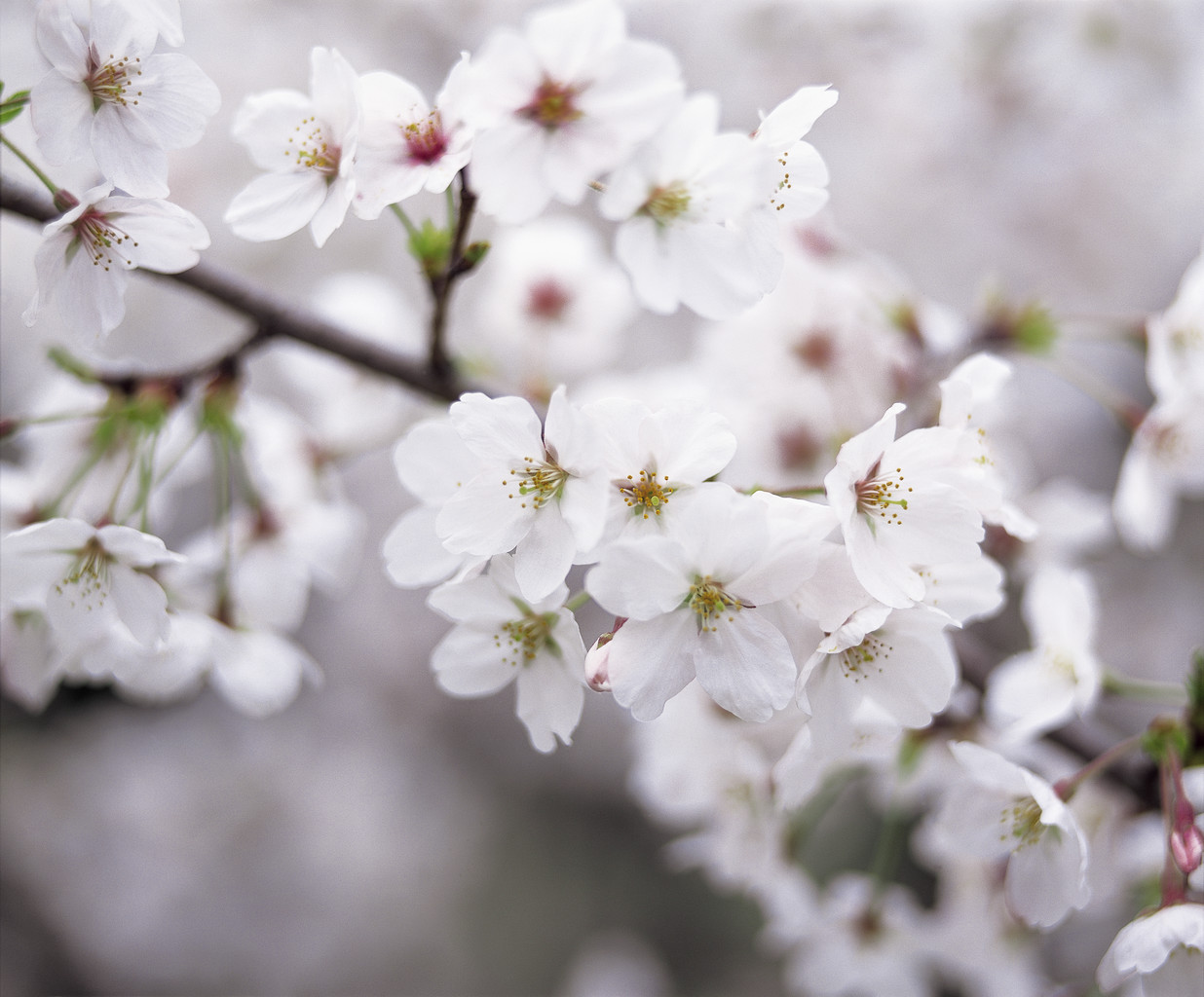 